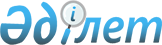 Қазақстанның Акционерлiк Халық Жинақ Банкiн басқаруға арналған контрактiнi бекiту туралыҚазақстан Республикасы Үкiметiнiң Қаулысы 1996 жылғы 14 мамырдағы N 598



          1996-1998 жылдарға арналған Қазақстан Республикасы Үкiметiнiң
реформаларды тереңдету жөнiндегi iс-қимыл бағдарламасын орындау
үшiн, сондай-ақ Қазақстанның Халық Банкiн дағдарыс жағдайынан шығару
жөнiндегi Қазақстанның Акционерлiк Халық Жинақ Банкiнiң жаңа
басшылығы жұмысының оң нәтижелерiн назарға ала отырып, Қазақстан
Республикасының Үкiметi қаулы етедi:




          Қазақстан Республикасының Мемлекеттiк мүлiктi басқару жөнiндегi
мемлекеттiк комитетiнiң төрағасы С.С. Қалмұрзаевтың Қазақстанның
Акционерлiк Халық Жинақ Банкi басқармасының төрағасы
З.Х.Кәкiмжановпен қол қойған Қазақстанның Акционерлiк Халық Банкiн
басқаруға арналған контракт бекiтiлсiн.





     Қазақстан Республикасының
        Премьер-Министрi


					© 2012. Қазақстан Республикасы Әділет министрлігінің «Қазақстан Республикасының Заңнама және құқықтық ақпарат институты» ШЖҚ РМК
				